Recep ŞAHİNOkul Öncesi Öğretmeni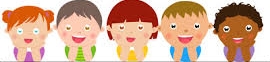 TOKİ KARDELEN ANAOKULU2023-2024 EĞİTİM ÖĞRETİM YILISİNCAPLAR SINIFI KASIM AYLIK BÜLTENTOKİ KARDELEN ANAOKULU2023-2024 EĞİTİM ÖĞRETİM YILISİNCAPLAR SINIFI KASIM AYLIK BÜLTEN